G r a d e 1 2 C a n a d i a n L a w: Introduction Law encompasses all of the rules that are created and enforced by governments to regulate the behaviour of all members of society, as well as the relationships between them.  Course Overview This curriculum contains the general themes and topics for the course. Modules 1 to 4 represent the broad content areas. Module 1: Foundations of Law Module 2: Criminal Law Module 3: Civil Law Module 4: Family Law Evaluation:AssignmentAssignment- / 40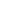 Self Introduction- / 5M1 Nature of Law- / 16M1 Analysis 1- / 10M2 Nancy B- / 5M3 Tort Law- / 24M4 Marriage Contract- / 20M4 Valid Will- / 10M4 Custody- / 12TestTest- / 60Brightspace Intro- / 10Module 1- / 29Module 2- / 30Module 3- / 20Module 4- / 30Final Exam- / 50